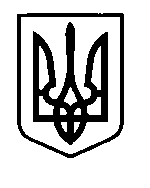 УКРАЇНАПрилуцька міська радаЧернігівська областьУправління освітиПро формування мережі класів та контингенту учнів закладів загальної середньої освіти на 2023-2024 навчальний рік       Керуючись п.3.ч.3 Прикінцевих та перехідних положень Закону України  «Про освіту», статті  33, ч.1 ст.35 Закону України «Про повну загальну середню освіту»,  на виконання рішення міської ради (23 сесії восьмого скликання)  від 26.08.2022 року №18 « Про затвердження Плану перепрофілювання частини закладів загальної середньої освіти у гімназії, як перший етап трансформації мережі закладів загальної середньої освіти  міст Прилуки», з метою приведення мережі закладів загальної середньої освіти до вимог чинного законодавстваНАКАЗУЮ:1. Директорам  закладів  загальної середньої освіти  надати прогнозовану мережу класів, контингенту  учнів та груп подовженого дня 2023-2024 навчального   року в управління освіти (Сайко Л.А.) до 10 лютого 2023 року.2.Директорам  ЗЗСО №№2,3,10,12,13:     2.1.Не планувати набір учнів до 10-х класів у 2023-2024 навчальному році.    2.2.Провести  протягом лютого 2023 року з усіма учасниками           освітнього процесу  інформаційно -  роз’яснювальну роботу( батьківські збори, наради, збори у колективах, інформаційні години для учнів 9-х класів) щодо норм чинного законодавства, формування ліцею, що забезпечує здобуття профільної середньої освіти, поступової оптимізації мережі закладів освіти із перепрофілюванням у гімназії.    2.3.	 Документи, що підтверджують проведення вказаних заходів, та інформацію про кількість учнів, які бажають отримати освіту у 10 класі, подати в управління освіти міської ради ( Сайко Л.А.) до 28 лютого 2023 року.3.Директорам ЗЗСО №№ 1,5,6,7,9,14 проаналізувати питання формування 10-х класів для навчання у 2023-2024 навчальному році з наповнюваністю не менше 26 учнів, наявності вільних місць та проінформувати управління освіти міської ради (Сайко Л.А.)  до 10 лютого 2023 року.4. Директорам закладів загальної середньої освіти №№3,10 підготувати установчі документи щодо перепрофілювання закладів освіти у гімназії з 01 вересня 2023 року та подати на затвердження міській раді.5.Контроль за виконанням даного наказу залишаю за собою.В.о. начальника управління   освіти                                      Т.М.ГУЛЯЄВА24 січня   2023 рокуНАКАЗм. Прилуки                       №13